Ежегодный международный интернет-конкурс «Страница семейной славы»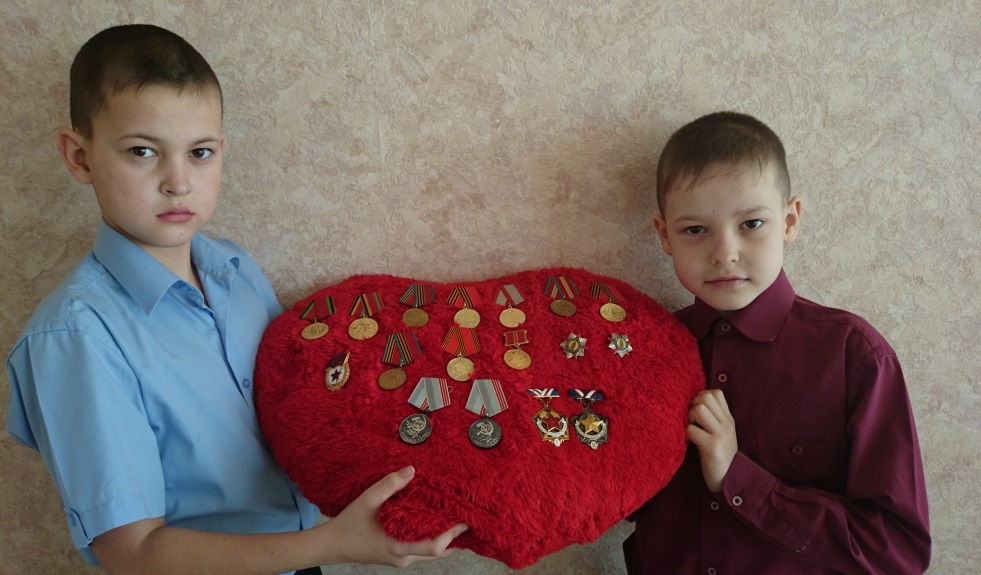 Удалов Вадим, Удалов Дмитрий,ученики 4 «А» класса МБОУ Луговской СОШГурьевского районаКалининградской областиПрадедушка – герой!У нашего деда был папа, Василий Михайлович Ищенко. Это наш прадедушка. Во время Великой Отечественной войны  он служил на границе  с Туркестаном, охранял границу.   Однажды отряду, в котором служил Василий Михайлович, дали задание поймать банду, которая расстреливала людей. У солдат отряда было мало патронов, не было еды. Бандиты, отступая, посыпали дорогу  солёным  горохом, а в колодцы бросали яд, чтобы наши солдаты, выпив воды, погибали. Но прадед был сильный и храбрый, и никому не разрешал пить воду и есть горох. Солдаты стойко переносили голод и жажду. Голодные и почти без оружия, они все-таки напали на след банды и уничтожили ее.  При задержании бандитов  прадед получил два ранения, но остался живой.   На границе Василий Михайлович  прослужил восемь лет с 1940 по 1948 год. После войны прадедушка долгое время работал на шахте, где добывал уголь. Прадедушка был  награжден медалями «За отвагу», у него много юбилейных медалей, медали «Шахтерской славы» 1 и 2 степени, медаль «Ветеран труда», и много других наград. Все награды мы бережно храним, считаем их семейной реликвией.    Наша семья чтит память о нашем прадедушке, стойко защищавшем рубежи нашей Родины. Ведь это - наши корни, а о них забывать нельзя!2015 г.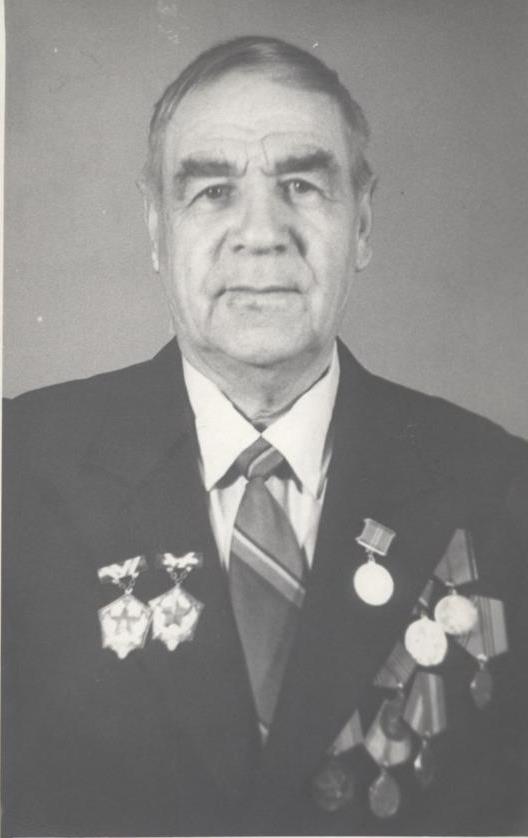 